Type in your date, start time, end time etc!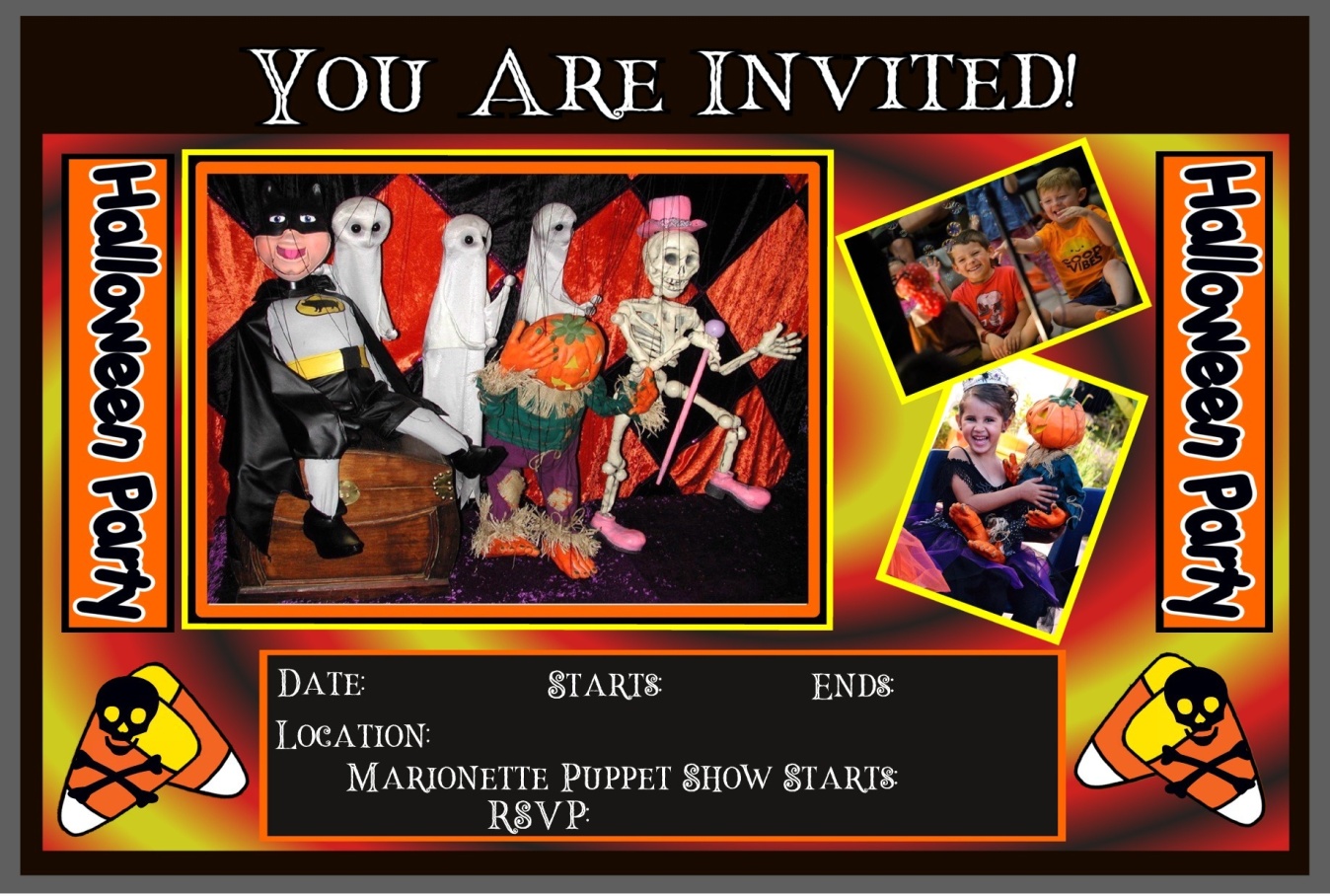 